Załącznik nr 1 
do Regulaminu świadczenia usług drogą elektroniczną w ramach Portalu Partnera BiznesowegoUPOWAŻNIENIE DO PEŁNIENIA ROLI 
ADMINISTRATORA BEZPIECZEŃSTWA PARTNERA BIZNESOWEGO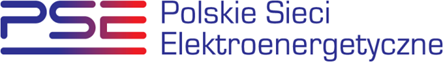 ...................................., dnia	......................miejscowość		dataUpoważnienie 
do pełnienia roli Administratora Bezpieczeństwa Partnera BiznesowegoPartner Biznesowy, którego dane identyfikacyjne zostały powołane poniżej (dalej: „Partner Biznesowy”), upoważnia powołaną poniżej osobę do działania w imieniu Partnera Biznesowego w zakresie pełnienia roli Administratora Bezpieczeństwa Partnera Biznesowego w rozumieniu Regulaminu świadczenia usług drogą elektroniczną w ramach Portalu Partnera Biznesowego, który to Portal Partnera Biznesowego administrowany jest przez Polskie Sieci Elektroenergetyczne S.A., w powołanym poniżej środowisku uruchomieniowym Portalu Partnera Biznesowego.........................................................				........................................................(Podpisy własnoręczne lub za pomocą kwalifikowanego podpisu elektronicznego osób uprawnionych do reprezentowania Partnera Biznesowego)Administratorem Pani/Pana danych osobowych są PSE S.A. z siedzibą w Konstancinie-Jeziornie, ul. Warszawska 165, 05-550 Konstancin-Jeziorna. Z inspektorem ochrony danych można skontaktować się pisząc pod ww. adres korespondencyjny lub adres poczty elektronicznej: daneosobowe@pse.pl, a także dzwoniąc pod nr 22 242 26 00. Celem przetwarzania danych osobowych jest udzielenie upoważnień wskazanych w tym Załączniku, na zasadach określonych w pkt 7.2. Regulaminu świadczenia usług drogą elektroniczną w ramach Portalu Partnera Biznesowego. Podstawą prawną przetwarzania jest art. 6 ust. 1 lit. f) rozporządzenia RODO, tj. prawnie uzasadniony interes PSE S.A., jakim jest identyfikacja Partnera Biznesowego tj.: (i) określenie osoby uprawnionej do reprezentacji Partnera Biznesowego (ii) potwierdzenie i wykonanie oświadczeń woli złożonych przez osobę uprawnioną do reprezentacji Partnera Biznesowego. Podanie danych osobowych jest dobrowolne. Brak podania danych osobowych uniemożliwia udzielenie upoważnienia w zakresie pełnienia roli Administratora Bezpieczeństwa Partnera Biznesowego.Pani/Pana dane osobowe mogą być przekazywane dostawcom systemów i usług IT, a także innym podmiotom świadczącym na rzecz PSE S.A. usługi niezbędne do realizacji celów przetwarzania.Pani/Pana dane osobowe będą przetwarzane przez okres niezbędny do osiągnięcia celu przetwarzania, w szczególności do czasu złożenia skutecznego sprzeciwu względem przetwarzania danych osobowych w celu określonym powyżej. Po tym okresie dane będą przetwarzane jedynie w zakresie i przez czas wymagany przepisami prawa.Przysługuje Pani/Panu prawo: dostępu do treści danych oraz żądania ich sprostowania, usunięcia, ograniczenia przetwarzania, prawo do przenoszenia danych oraz prawo wniesienia skargi do organu nadzorczego zajmującego się ochroną danych osobowych (Prezes Urzędu Ochrony Danych Osobowych, ul. Stawki 2, 00-193 Warszawa).Niezależnie od powyższego w zakresie, w jakim podstawą przetwarzania danych osobowych jest przesłanka prawnie uzasadnionego interesu administratora, PSE S.A. informuje o prawie wniesienia sprzeciwu wobec przetwarzania danych osobowych....................................., dnia	......................miejscowość		dataUpoważnienie 
do akceptacji Regulaminu w imieniu Partnera Biznesowego…<oznaczenie Partnera Biznesowego>… (dalej: „Partner Biznesowy”) upoważnia ...<imię i nazwisko>…, upoważnionego do pełnienia roli Administratora Bezpieczeństwa Partnera Biznesowego, do złożenia w imieniu Partnera Biznesowego oświadczenia o zobowiązaniu do przestrzegania postanowień Regulaminu świadczenia usług drogą elektroniczną w ramach Portalu Partnera Biznesowego, dostępnego na stronie internetowej: https://www.pse.pl/portal-partnera-biznesowego/regulamin, który to Portal Partnera Biznesowego administrowany jest przez Polskie Sieci Elektroenergetyczne S.A.........................................................				........................................................(Podpisy własnoręczne lub za pomocą kwalifikowanego podpisu elektronicznego osób uprawnionych do reprezentowania 
Partnera Biznesowego)...................................., dnia	......................miejscowość			dataOświadczenieDziałając na podstawie pełnomocnictwa w imieniu …<oznaczenie Partnera Biznesowego>… oświadczam, że zapoznałem się i zobowiązuję się do przestrzegania postanowień Regulaminu świadczenia usług drogą elektroniczną w ramach Portalu Partnera Biznesowego, dostępnego na stronie internetowej https://www.pse.pl/portal-partnera-biznesowego/regulamin, który to Portal Partnera Biznesowego administrowany jest przez Polskie Sieci Elektroenergetyczne S.A. ........................................................(Podpis własnoręczny lub za pomocą kwalifikowanego podpisu elektronicznego Administratora Bezpieczeństwa Partnera Biznesowego, będącego pełnomocnikiem Partnera Biznesowego)Dane identyfikacyjne Partnera BiznesowegoDane identyfikacyjne Partnera BiznesowegoFirmaUlicaNumer budynku / lokalu / mieszkaniaKod pocztowyMiejscowośćGmina / Powiat / Województwo KrajNIPREGONKRSDane Administratora Bezpieczeństwa Partnera BiznesowegoDane Administratora Bezpieczeństwa Partnera BiznesowegoImięNazwiskoAdres e-mailNumer telefonuŚrodowisko uruchomieniowe Portalu Partnera BiznesowegoŚrodowisko uruchomieniowe Portalu Partnera BiznesowegoTestowe☐Produkcyjne☐Testowe i Produkcyjne☐